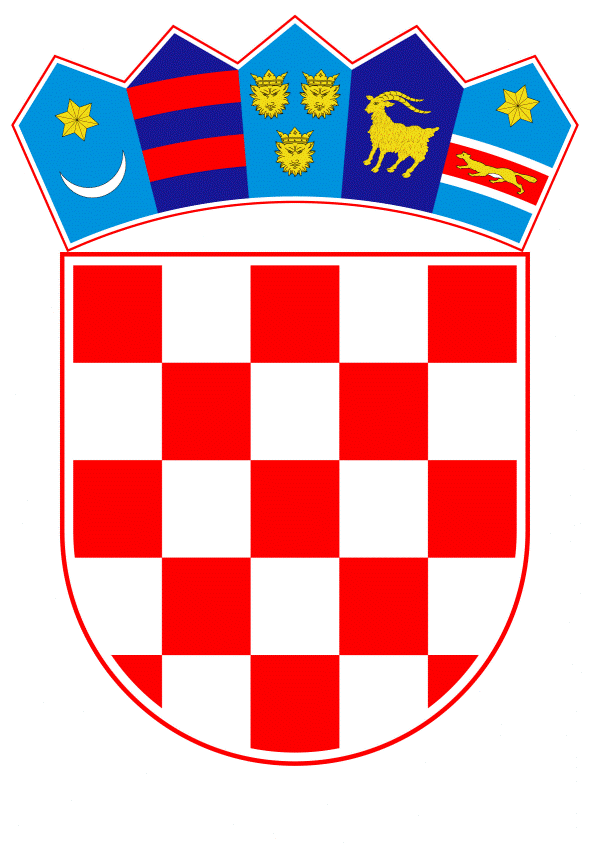 VLADA REPUBLIKE HRVATSKEZagreb, 14. svibnja 2020.______________________________________________________________________________________________________________________________________________________________________________________________________________________________Banski dvori | Trg Sv. Marka 2 | 10000 Zagreb | tel. 01 4569 222 | vlada.gov.hrREPUBLIKA HRVATSKAMINISTARSTVO ZAŠTITE OKOLIŠA I ENERGTIKE___________________________________________________________________________NACRT     PRIJEDLOG ODLUKUO IZMJENI ODLUKE O NAKNADI ZA OBNOVLJIVE IZVORE ENERGIJE I VISOKOUČINKOVITU KOGENERACIJUZagreb, svibanj 2020.prijedlogVLADA REPUBLIKE HRVATSKENa temelju članka 41. stavka 3. Zakona o obnovljivim izvorima energije i visokoučinkovitoj kogeneraciji („Narodne novine“, br. 100/15, 123/16, 131/17 i 111/18), Vlada Republike Hrvatske je na sjednici održanoj ________ 2020. godine donijelaODLUKUO IZMJENI ODLUKE O NAKNADI ZA OBNOVLJIVE IZVORE ENERGIJE I VISOKOUČINKOVITU KOGENERACIJUI.U Odluci o naknadi za obnovljive izvore energije i visokoučinkovitu kogeneraciju („Narodne novine“, broj, 87/17) točka III. mijenja se i glasi:„Visina naknade za obnovljive izvore energije i kogeneracije iznosi 0,105 kn/kWh za sve krajnje kupce električne energije.Iznimno od stavka 1. ove točke, visina naknade za obnovljive izvore energije i kogeneracije za krajnje kupce električne energije koji su sukladno zakonu kojim se uređuje zaštita zraka obveznici ishođenja dozvole za emisije stakleničkih plinova, iznosi 0,021 kn/kWh, temeljem točke (197) Smjernica.Iznimno od stavka 1. ove točke, visina naknade za obnovljive izvore energije i kogeneracije za krajnje kupce električne energije, koji sukladno uredbi kojom se uređuju kriteriji za plaćanje umanjene naknade za obnovljive izvore energije i visokoučinkovitu kogeneraciju imaju pravo na umanjenu naknadu, visina naknade iznosi:U naknadu za obnovljive izvore energije i kogeneracije iz stavaka 1., 2. i 3. ove točke nije uključen porez na dodanu vrijednost.“II.Ova Odluka objaviti će se u „Narodnim novinama“, a stupa na snagu 1. srpnja 2020. godine.Klasa: Urbroj: 
Zagreb,Predsjednik
mr. sc. Andrej Plenković, v. r.OBRAZLOŽENJEPRIJEDLOG ODLUKE O IZMJENI ODLUKE O NAKNADI ZA POTICANJE PROIZVODNJE ELEKTRIČNE ENERGIJE IZ OBNOVLJIVIH IZVORA ENERGIJE I VISOKOUČINKOVITU KOGENERACIJUOdluka o izmjeni Odluke o naknadi za obnovljive izvore energije i kogeneracije za poticanje proizvodnje električne energije iz obnovljivih izvora energije i visokoučinkovite kogeneracije donosi se na temelju članka 41. stavak 3. Zakona o obnovljivim izvorima energije i visokoučinkovitoj kogeneraciji („Narodne novine“, 100/15, 123/16, 131/17 i 111/18) (u daljnjem tekstu: Zakon). Odlukom se određuje visina naknade za poticanje proizvodnje električne energije iz proizvodnih postrojenja koja koriste obnovljive izvore energije i visokoučinkovitih kogeneracijskih postrojenja, sukladno strateškim ciljevima Republike Hrvatske koji se odnose na udio obnovljivih izvora energije i visokoučinkovite kogeneracije u ukupnoj potrošnji električne energije, vodeći računa o stanju na energetskom tržištu Republike Hrvatske i troškovima proizvodnje električne energije iz proizvodnih postrojenja koja koriste obnovljive izvore energije i visokoučinkovitih kogeneracijskih postrojenja.Izmjenama Zakona 2018. stvorili su se preduvjeti da se, uvažavajući potrebu industrije s visokim električnim intenzitetom osigura konkurentnost na tržištu, omogući plaćanje umanjene naknade za obnovljive izvore energije u okviru pravila o državnim potporama Europske Unije. Sukladno Uredbi o kriterijima za plaćanje umanjene naknade za obnovljive izvore energije i visokoučinkovitu kogeneraciju, i propisanoj metodologiji utvrđeni su jasni i transparentni iznosi i uvjeti pod kojima se može dodijeliti državna potpora u vidu smanjenja naknade za obnovljive izvore energije i visokoučinkovitu kogeneraciju. Tako su određeni rasponi električnog intenziteta koji poduzetnik treba imati da bi se našao u jednom od tri razreda električnog intenziteta za koji su odobreni popusti. Visina iznosa naknade ovisi o postotku propisanog popusta koji su određeni  40%, 60% i 80% za razrede električnog intenziteta od 5% do uključivo 10%, veći od 10% do uključivo 20% i veći od 20%. Visina naknade za obnovljive izvore energije i kogeneracije određena u iznosu od 0,105 kn/kWh za sve krajnje kupce električne energije ostaje nepromijenjena, a sukladno potporama koje se mogu dodijeliti, poduzetnici iz prvog razreda plaćati će 0,063 kn/kWh uz odobreni popust od 40%, iz drugog razreda će plaćati  0,042 kn/kWh uz odobreni popust od 60%, dok će poduzetnici iz trećeg razreda plaćati  0,021 kn/kWh uz odobreni popust od 80%. Izmjenama Odluke također se prilagođava visina naknade za krajnje kupce električne energije koji su sukladno zakonu kojim se uređuje zaštita zraka obveznici ishođenja dozvole za emisije stakleničkih plinova, te ona sada iznosi 0,021 kn/kWh, što je iznos koji je jednak naknadi uz maksimalno dopušteno umanjenje od 80% za ovu industriju.Predlagatelj:Ministarstvo zaštite okoliša i energetikePredmet:Prijedlog odluke o izmjeni Odluke o naknadi za obnovljive izvore energije i visokoučinkovitu kogeneracijuRazred električnog intenzitetaRaspon električnog intenzitetaIznos visine naknade R1od 5% do uključivo 10% 0,063 kn/kWhR2veći od 10% do uključivo 20% 0,042 kn/kWhR3veći od 20%0,021 kn/kWh